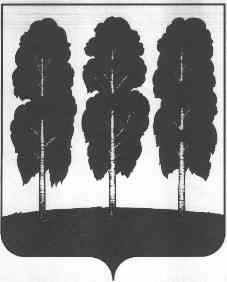 АДМИНИСТРАЦИЯ БЕРЕЗОВСКОГО РАЙОНАХАНТЫ-МАНСИЙСКОГО АВТОНОМНОГО ОКРУГА - ЮГРЫРАСПОРЯЖЕНИЕот  11.11.2022                                                    	№ 725-рпгт. БерезовоО внесении изменений в распоряжение администрации Березовского района от 20.12.2021 № 983-р «О наделении правом электронной подписи»	В связи с организационно-кадровыми изменениями в администрации Березовского района:1. Строку 5 таблицы пункта 1  распоряжения администрации Березовского    района от  20.12.2021 № 983-р «О наделении правом электронной подписи»  исключить.2.Отделу информатизации, защиты информации и связи отозвать электронную подпись Салихова Александра Раильевича, работника контрактной службы.3.Разместить настоящее распоряжение на официальном веб-сайте органов местного самоуправления Березовского района.4. Настоящее распоряжение вступает в силу после его подписания.И.о.главы района                                                                                               С.Н. Титов